Town of Port HedlandDisability Access and Inclusion Plan2017 - 2022The Town of Port Hedland would like to acknowledge the Kariyarra, Ngarla, and Njamal people as the Traditional Custodians of Port Hedland. We recognise their strength and resilience and pay our respects to their Elders past and present.We extend that respect to all Aboriginal & Torres Strait Islander people of the local community, and recognise their rich cultures and their continuing connection to land and waters.IntroductionThe Town of Port Hedland is dedicated to creating a unified community across our townships.  We will provide safe and accessible community facilities, services, events and open spaces that connect people and neighbours. All public authorities in Western Australia are required under the Disability Services Act (WA) 1993 (amended 2004) to develop, implement, review and report on a Disability Access and Inclusion Plan (DAIP). While this DAIP sets out how the Town will meet those legislative requirements, the Town is committed to more than just compliance; our aim is to strive for excellence.This DAIP sets out the Town’s commitment to creating a community that welcomes and includes people of all abilities. It outlines the strategies the Town will use to address barriers to access and promote inclusion for people with disability over the next five years.The Town would like to thank everyone who took part in the creation of this plan including people with disability, their families and supporters, service providers, government representatives, Town staff and Elected Members.  All of your input has been invaluable.Town of Port Hedland ProfilePort Hedland is a dynamic town in Western Australia’s Pilbara region and has grown to become the economic might of Australia on the back of an internationally significant resources industry. We are proud of our Aboriginal heritage, our vibrant multicultural community, our stunning landscapes and we are excited about the future and diversifying our economy. Once a port for the fledgling pearling and pastoral industries, today Port Hedland is a thriving centre of the Pilbara region.  From the modern state-of-the-art technology required to operate the giant resource company facilities, to the many and varied birds and wildlife that call the region home, Port Hedland is a unique blend of massive resource industrialisation and incredible natural wonders.  Development of the iron ore deposits resulted in major changes taking place. Port Hedland’s massive development program took off in 1965 and the small town of some 1200 people was thrown into a frenzy of activity and expansion.With a lack of timber for building, no roads and only a small quantity of drinkable water, few would have imagined that the initial tiny settlement would grow into one of the largest and busiest mineral ports in the world.The Town of Port Hedland contributes significantly to the Western Australian and national economies, while delivering high quality facilities and services to our community. Rapid growth has brought many positive changes to our region and set us on the path to becoming a vibrant and attractive regional city. Yet this also carries the challenge of balancing economic and commercial development with the needs of the local community.[IMAGE to be added]The Town of Port Hedland is located in the North West of Western Australia, approximately 1800km north of Perth, covering an area of 11,844 square kilometers. The Town of Port Hedland includes the traditional country of the Kariyarra, Ngarla and Njamal people.  Port Hedland has as its neighbours, the City of Karratha, the Shire of East Pilbara, the Shire of Ashburton and the Shire of Broome.  The 2016 Census shows that the Town of Port Hedland is home to 14,469 residents with a population density of approximately 0.9 persons/km2 compared to Australia’s population density of 3.1 persons/km2. According to the Australian Bureau of Statistics (ABS) Survey of Disability, Ageing and Carers (2009) 18.5% of Australians, or almost 1 in 5 people identify themselves as having some form of disability. From this information it could be estimated that there are 2677 people identifying as having a disability in Port Hedland.  In addition, according to the Australian Institute of Health and Welfare, the rate of disability in Aboriginal and Torres Strait Islander people is much higher than in the rest of the population across all age groups, with Aboriginal and Torres Strait Islander people 1.7 times as likely to have a disability and 1.5 times as likely for that disability to be profound core activity limitation. The 2016 Census tells us that Aboriginal and Torres Strait Islander people make up 16.7% of the Town of Port Hedland population (compared to 2.8% nationally).  The Town must be aware and proactive in providing accessible and inclusive services for First Australian people.The Town knows that accessibility and inclusion is important to and affects the whole population and our visitors.  Therefore all areas of our community should be considered.The Town’s Strategic Community Plan 2014 – 2024 highlights the importance of building a unified and vibrant community that is rich in diverse cultures.  The Town will do this by;Ensuring all members of the community can access our services and facilities Providing safe and accessible community facilities, services, events and open spaces that connect people and neighbours Facilitating the provision of high-quality health services and facilities equal to those found in the metropolitan areasDelivering and supporting programs, events, facilities and services which attract and retain residents to increase our permanent populationCelebrating our multiculturalism, Aboriginal culture, arts, and historyWorking with key agencies and our community to reduce antisocial behaviours and improve community safetyWhat We DoThe Town of Port Hedland provides a wide range of services including:Services to Property Construction and maintenance of roads, shared paths and cycle facilitiesLand drainage and developmentWaste management Litter control and street cleaningPlanting and caring for treesNumbering of buildings and lotsStreet lightingEmergency management including bush fire and cyclone preparedness, response and recovery proceduresLeasing and property administration.Services to the Community Management and maintenance of;Boat rampsSouth Hedland Youth SpacePort Hedland Skate ParkOutdoor active and passive recreational facilitiesParksSouth Hedland CemeteryOld Port Hedland CemeterySouth Hedland LibraryPort Hedland LibraryJD Hardie Youth ZonePublic ablutions.Ownership and contract management of  Gratwick Aquatic Centre South Hedland Aquatic CentreMarquee ParkCourthouse Arts Centre and GalleryPort Hedland Visitors CentreWanangkura StadiumOwnership of the Port Hedland Retirement VillageService and program developmentJoint management of the Matt Dann Theatre and CinemaDelivery of annual civic events e.g. citizenship ceremoniesClub developmentDelivery of annual events programWaste collectionEmergency services.Regulatory Services Planning of road systems, sub-divisions and town planning schemeBuilding approval for any construction, addition or alteration to a buildingRanger servicesEnvironmental health servicesEmergency services.General Administration The provision of general information to the publicLodging of complaints and feedbackPayment and queries of ratesFreedom of information requests processingGrants and sponsorships.Processes of Government Ordinary and Special Council and Committee meetingsElectors meetings and Election of Council membersCitizenship ceremonies.How the DAIP was developed?[TBC once draft is approved]Planned Outcomes 2017 – 2022Outcome 1 – Services and Events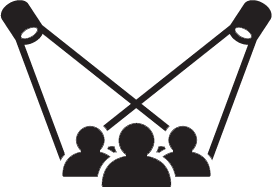 People with disability have the same opportunities as other people to access our services, and any event we organise.The Town will enhance access and inclusion when planning services and programs.The Town will follow best practice when holding community events to enhance access and inclusion.The Town will advocate to improve access and inclusion at events held by others at Town facilities and venues. The Town will advocate for accessible and inclusive services in Port Hedland.When the Town or its contractors provide, or offer, transportation this transport will be accessible. Outcome 2 – Buildings and Facilities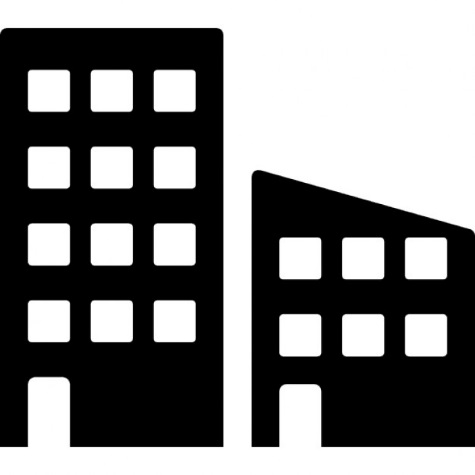 People with disability have the same opportunities as other people to access our buildings and other facilities.When building new facilities or refurbishing existing facilities access will be ensured and enhancement of access will be explored.The Town will provide meaningful information and promote the accessibility of our facilities and venues.The Town will investigate and improve access in play areas and in our parks and gardens.The Town’s senior management and Elected Members will advocate for greater accessibility in buildings and facilities throughout the community.The Town will seek feedback from the community on projects to ensure that all needs are met.Outcome 3 – Information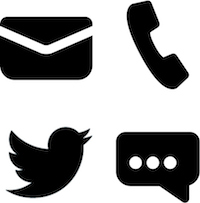 People with disability receive information in a format that will enable them to access the information as readily as other people are able to access it.The Town will conduct an annual review of the way we communicate with people with disability in our community.When providing information across social media platforms we will use best practice to ensure that the information is as accessible as possible. The Town will enhance the way we provide information on the processes of government.  The Town will monitor and enhance the accessibility of our website and intranet.Outcome 4 – Quality of Service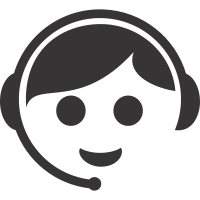 People with disability receive the same level and quality of service from staff as other people receive.We will continue to seek feedback and improve how the Town provides customer service to people with disability. Provide training and advice to guide enhanced customer service for people with disability.Outcome 5 – Complaints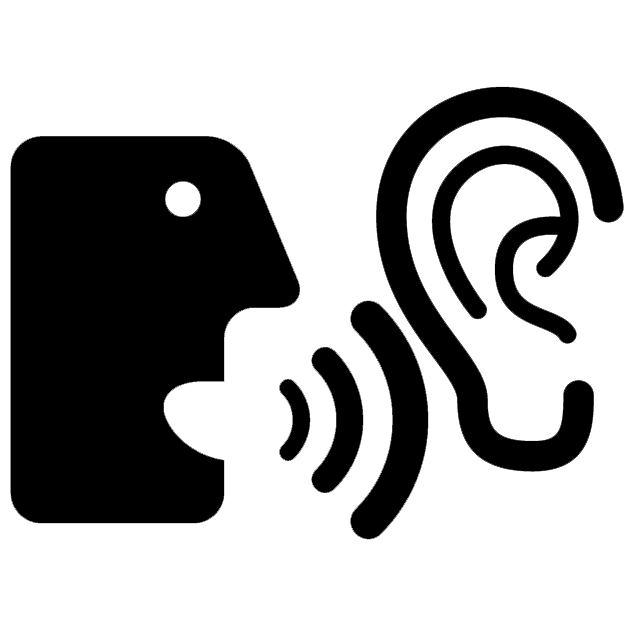 People with disability have the same opportunities as other people to make complaints.The Town will review and maintain our accessible complaints procedure to ensure that it meets the needs of people with disability and that all feedback is heard.Outcome 6 – Consultation Process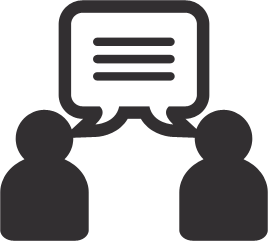 People with disability have the same opportunities as other people to participate in any public consultation.The Town will ensure best practice is followed when holding consultations to enhance accessibility and inclusion.The Town will consult people with disability on new projects and for strategic planning to ensure the Town’s services are meeting the needs of the community.Outcome 7 – Employment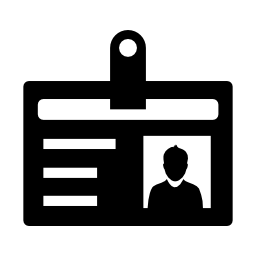 People with disability have the same opportunities as other people to obtain and maintain employment.Adaptive technology will be offered/investigated for employees.The Town will increase opportunities for volunteerism.The Town will promote, update, and review the employment strategies of the Town to ensure they improve the attraction and retention of employees with disability.The Town will provide training to increase the knowledge and skills of Town employees on access and inclusion.Responsibility for the DAIPEvery officer of the Town is responsible to ensure that the strategies relating to their role and contained in this DAIP are implemented.  We will ensure that all staff, agents, and contractors are aware of the relevant requirements of the Disability Services Act (WA) 1993 (amended 2004) and implement processes to ensure these are fulfilled.The Town’s DAIP Working Group will meet regularly to monitor progress towards the DAIP and to provide feedback and information to the organisation.  The Town will report progress to the Department of Communities, Disability Services annually and report our progress in our Annual Report.How will we tell people about the DAIPThe DAIP 2017-2022 was endorsed by Council on [---] and lodged with the Department of Communities on [---].The Town of Port Hedland informed the Port Hedland community of the new DAIP by:Community NoticeSocial MediaLocal mediaWebsiteFacilities.Anyone can access the DAIP through […] and on request from any Town facility.  The DAIP can be made available in a preferred format which may include large print, braille, audio, or accessible electronic format.Who to contact about the DAIPIf you would like to receive an alternative format of the plan, ask a question or to give feedback about the plan, please contact:The Town of Port HedlandCivic CentreMcGregor StreetPort Hedlandcouncil@porthedland.wa.gov.au9158 9300